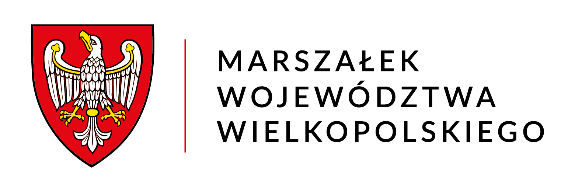 Poznań, 21 czerwca 2023 r.		                      za dowodem doręczenia                    DSK-V.7430.54.2023				                        OBWIESZCZENIE MARSZAŁKA WOJEWÓDZTWA WIELKOPOLSKIEGONa podstawie art. 41 ust. 3, art. 80 ust. 3, art. 156 ust. 1 pkt 2 i art. 161 ust. 1 ustawy 
z dnia 9 czerwca 2011 r. – Prawo geologiczne i górnicze (tekst jednolity: Dz. U. 
z 2023 r., poz. 633) oraz art. 61 § 4 ustawy z dnia 14 czerwca 1960 r. – Kodeks postępowania administracyjnego (tekst jednolity: Dz. U. z 2023 r., poz. 775 ze zm.)INFORMUJĘStrony postępowania administracyjnego w sprawie zatwierdzenia „Projektu robót geologicznych na wykonanie rekultywacji hydrogeologicznej terenu pogórniczego Wapno wraz z renowacją sieci monitoringowej i instalacją systemu ostrzegania przed deformacjami wgłębnymi górotworu, gmina: Wapno, powiat: wągrowiecki, województwo: wielkopolskie”, na wniosek Gminę Wapno, z siedzibą Urzędu Gminy Wapno przy ul. Solnej 1/3, 62-120 Wapno, reprezentowaną przez Wójta Gminy Wapno – że z uwagi na skomplikowany charakter sprawy – przedmiotowa sprawa nie zostanie załatwiona w  ustawowym terminie. 
Jednocześnie wyznaczam nowy termin załatwienia sprawy do dnia 21 września 2023 r.Stronom służy prawo wniesienia ponaglenia do Ministra Klimatu i Środowiska, za pośrednictwem Marszałka Województwa Wielkopolskiego. Ponaglenie można wnieść, jeżeli:nie załatwiono sprawy w terminie określonym w art. 35 Kodeksu postępowania administracyjnego lub przepisach szczególnych ani w terminie wskazanym zgodnie z art. 36 § 1 Kodeksu (bezczynność);postępowanie jest prowadzone dłużej niż jest to niezbędne do załatwienia sprawy (przewlekłość).Ponaglenie powinno zawierać uzasadnienie.UWAGA: W piśmie stanowiącym odpowiedź na niniejsze zawiadomienie należy podać znak sprawy.Z up. MARSZAŁKA WOJEWÓDZTWAMarzena Andrzejewska-Wierzbicka
Dyrektor Departamentu Zarządzania Środowiskiem 
i Klimatupodpis elektronicznyOtrzymują:Gmina Wapno z siedzibą Urzędu Gminy Wapno, reprezentowana przez Wójta Gminy Wapno - ePUAPPozostałe Strony – w trybie art. 41 ust. 3 w zw. z art. 80 ust. 3 ustawy Prawo geologiczne i górnicze AaSprawę prowadzi:Radosław Prałattel.: 61 626 64 11Pokój nr  1053	 Data zamieszczenia w Biuletynie Informacji Publicznej: 26 czerwca 2023 r.